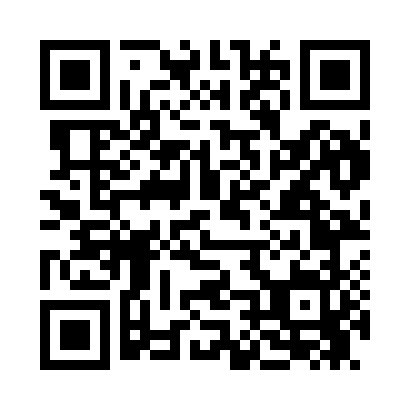 Prayer times for Almanor, California, USAWed 1 May 2024 - Fri 31 May 2024High Latitude Method: Angle Based RulePrayer Calculation Method: Islamic Society of North AmericaAsar Calculation Method: ShafiPrayer times provided by https://www.salahtimes.comDateDayFajrSunriseDhuhrAsrMaghribIsha1Wed4:396:031:024:538:019:252Thu4:376:021:024:538:029:273Fri4:366:011:024:538:039:284Sat4:346:001:014:538:049:295Sun4:335:591:014:548:059:316Mon4:315:571:014:548:069:327Tue4:305:561:014:548:079:338Wed4:285:551:014:558:089:359Thu4:275:541:014:558:099:3610Fri4:255:531:014:558:109:3711Sat4:245:521:014:558:119:3912Sun4:235:511:014:568:129:4013Mon4:215:501:014:568:129:4214Tue4:205:491:014:568:139:4315Wed4:195:481:014:568:149:4416Thu4:175:471:014:578:159:4517Fri4:165:461:014:578:169:4718Sat4:155:461:014:578:179:4819Sun4:145:451:014:578:189:4920Mon4:135:441:014:588:199:5121Tue4:115:431:014:588:209:5222Wed4:105:431:014:588:219:5323Thu4:095:421:024:588:229:5424Fri4:085:411:024:598:229:5625Sat4:075:411:024:598:239:5726Sun4:065:401:024:598:249:5827Mon4:065:391:025:008:259:5928Tue4:055:391:025:008:2610:0029Wed4:045:381:025:008:2610:0130Thu4:035:381:025:008:2710:0231Fri4:025:371:035:018:2810:03